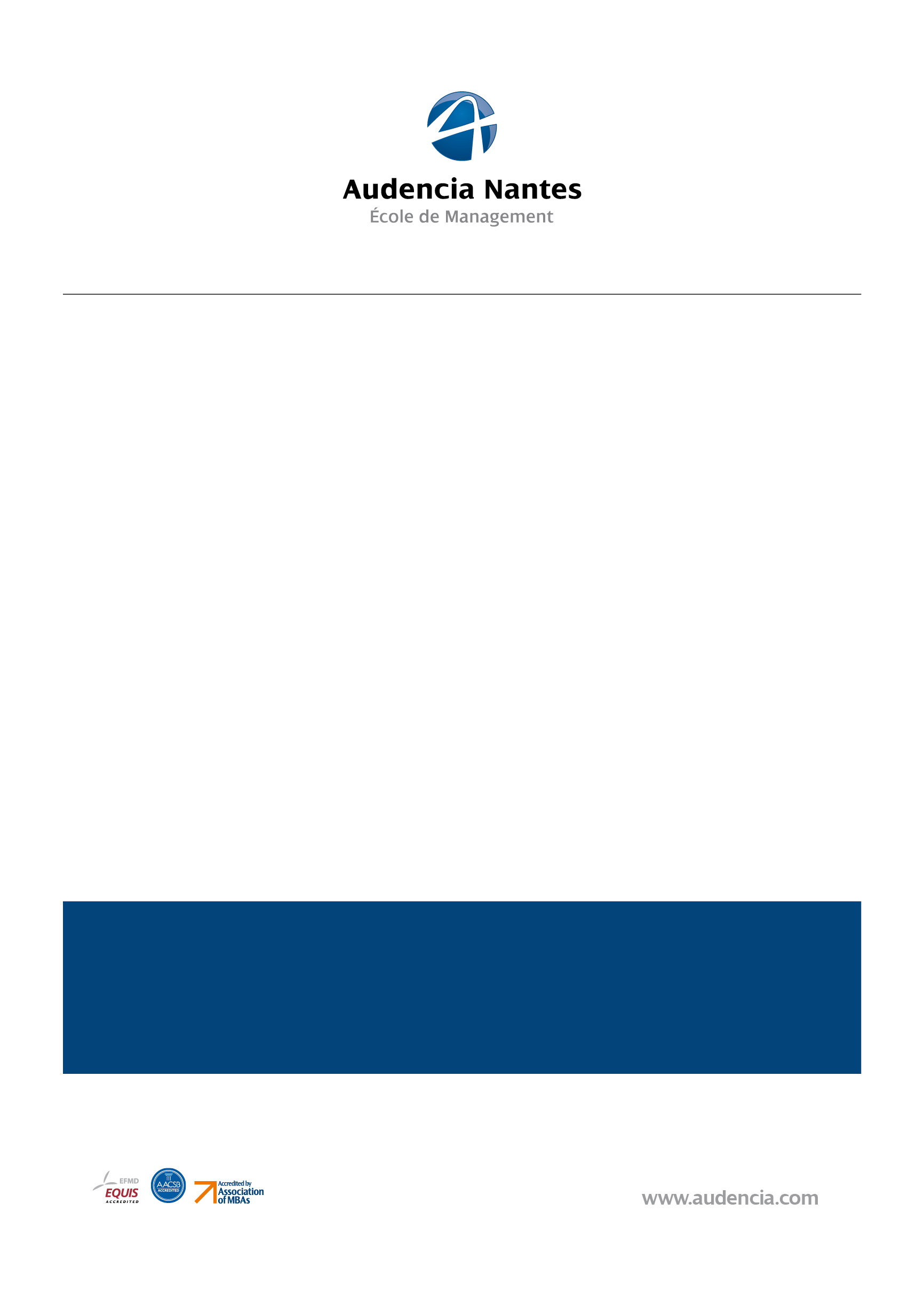 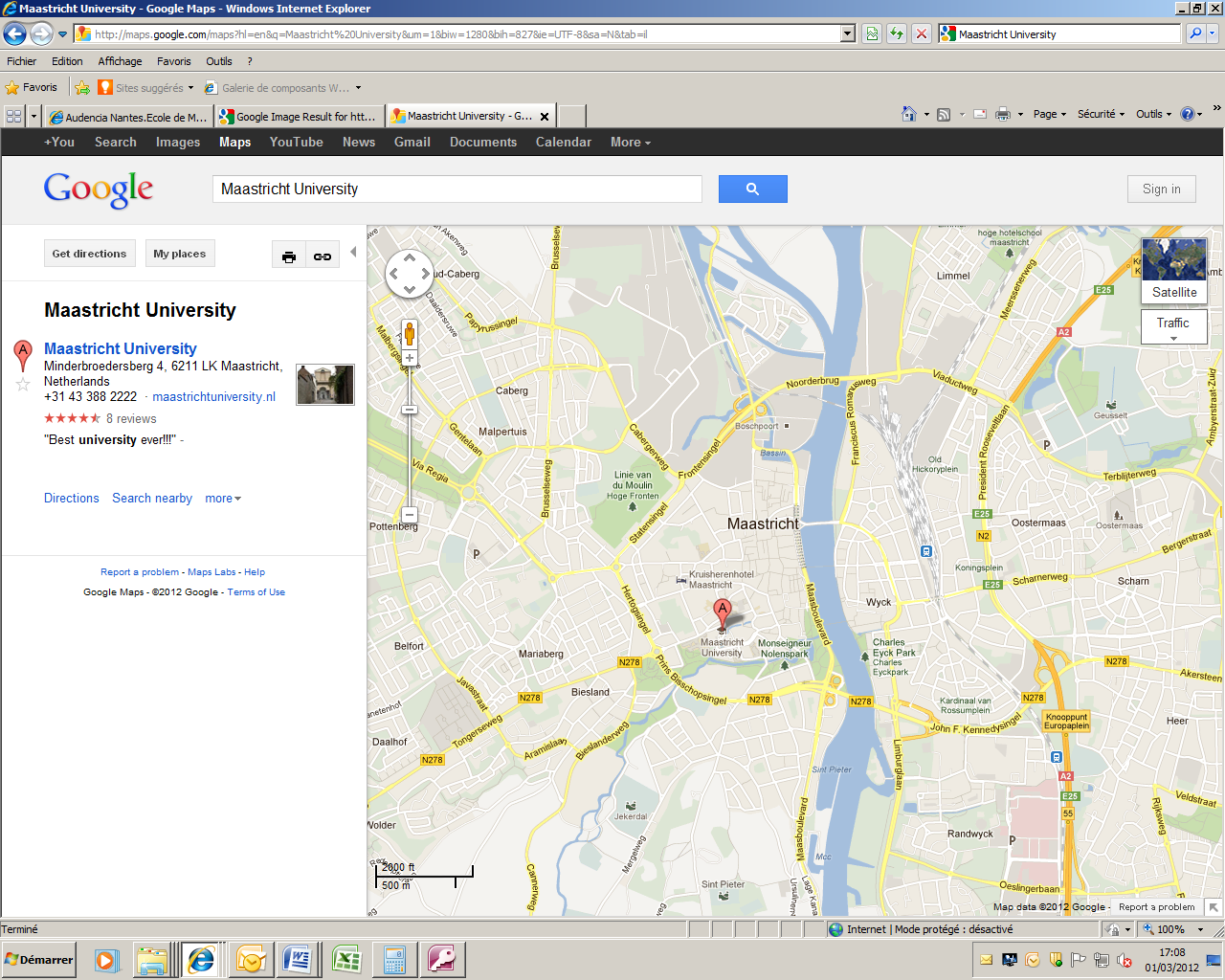 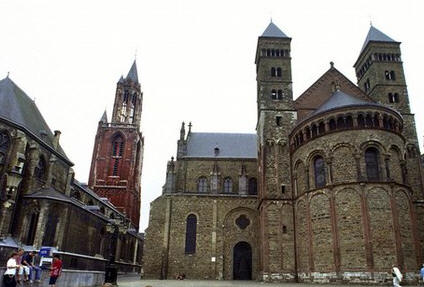 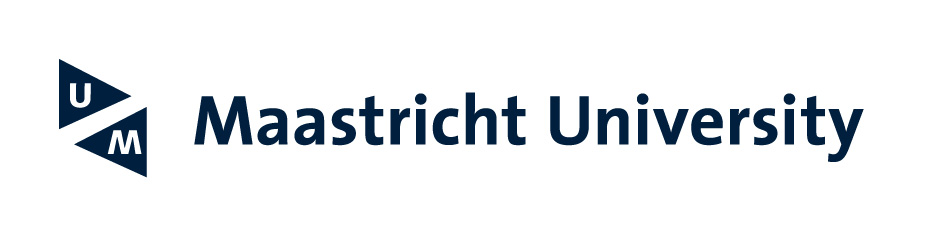 InscriptionQuels documents avez-vous fourni pour votre inscription ?(Voir Intranet relations internationales)Une photo d’identité, un certificat de Bachelor prouvant que vous avez l’équivalent de 180 ECTS à demander à votre coordinatrice Audencia et une photocopie de passeport (attention à la validité de celui-ci). Une copie du bulletin de note traduit en anglais. (À demander à votre coordinatrice)Quelles difficultés avez-vous rencontrées ?Le site internet de l’université est extrêmement riche en informations mais il est très facile de s’y noyer. Les dates limites d’inscriptions étaient justes après les résultats d’affectation d’Audencia, il faut donc être très réactif pour le choix des cours qui doivent être validés longtemps avant la rentrée à Maastricht (plus d’un mois) et qui ne peuvent pas être changés. Attention à Maastricht, cela marche par « période » (deux mois environ) il n’y a que deux matières enseignées pour chaque période, il ne faut donc choisir que deux matières de France avant de commencer son échange. Puis, les autres se font sur place un peu plus tard pour les périodes suivante. ATTENTION les cours sont très chargés en lecture personnelle en moyenne 200 pages par cours par semaine, il est facile de ne pas pouvoir suivre le rythme. Ne pas s’amuser à prendre des cours nouveaux pour vous, la charge de travail peut se révéler bien trop importante. (Voir la description de chaque cours sur le site internet).Comment vos démarches se sont-elles déroulées pour l’obtention de votre visa ?Pas de visa à fournirVotre arrivéeQuelle a été la qualité de l’accueil avec :Les services administratifs : Très efficaces et prêts à répondre à toutes nos questions. Ils nous ont offert un déjeuner dans le self de l’école le jour de la rentrée après un speech pour nous présenter l’école. Le personnel de l’accueil en charge des « exchange student » est disponible et propose une aide rapide et efficace. Afin d’obtenir tous les documents administratifs il est nécessaire de participer aux amphithéâtres de présentation.Les étudiants : Adorables, l’association étudiante est TRES active (ISN - International Student Network), qui nous prend en charge dès l’arrivée. Les membres de l’association nous font visiter la ville, nous offrent un verre le premier soir dans un petit bar au centre-ville. Un accueil très bien organisé sur deux journées. Je conseille de participer à l’« arrival week » et non seulement aux « introduction days » (2 derniers jours obligatoires de l’ « arrival week »)Il y a énormément d’étudiants Erasmus. Dans l’école de commerce du l’université de Maastricht il y a +/- 45% d’Allemands, 30% d’Erasmus et le reste d’Hollandais. Dans les Guest House, nous sommes mélangés avec les Erasmus de Droit/Psychologie/Histoire/Sciences Po….. Donc très nombreux. En outre, il est important de préciser que le rythme scolaire est vraiment intense et qu’il est bien moins fréquent qu’à Audencia de pouvoir rencontrer des étudiants en dehors des classes, groupe de travail. Il y a la possibilité de s’inscrire à des cours de sport (payants).Les professeurs : Il y a des coordinateurs qui gèrent tout le groupe (pouvant varier de 50 à 500 élèves selon les matières), nous ne les voyons qu’en amphi (quand il y en a).Il y a aussi des tuteurs, ils ont à peu près notre âge (entre 25 et 30 ans) et sont très réceptifs, ils nous connaissent puisque nous ne sommes pas plus de 15 en « Tutorial ». Beaucoup de travaux de groupe à 3 ou 4. Beaucoup de présentations orales, ce qui est un très bon exercice pour améliorer son anglais. Avez-vous bénéficié d’une aide particulière pour votre arrivée à l’aéroport ?Si oui, par quel biais ? Je suis arrivée de la gare mais il est possible de bénéficier de la même aide de l’aéroport, l’association étudiante ISN (International Student Network) est venue me chercher, il faut s’inscrire sur leur site avant pour les tenir au courant de notre heure d’arrivée.Si non, quel moyen avez-vous utilisé pour vous rendre sur le campus ?Il y a toujours le bus qui peut vous emmener, l’arrêt est « Sin Annalah » presque tous les bus y vont, demander au chauffeur avant de monter. C’est très simple (Maastricht est vraiment une petite ville ; difficile de s’y perdre) et plutôt bien expliqué dans les documents fournis via mail par l’UniversitéHébergementHors campusL’université ne possède pas de campus, cependant, elle vous indiquera la Guesthouse qui vous aidera à trouver un logement. Cependant il faut se préparer à un coût élevé mais cela reste tout de même la meilleure solution : il est très difficile de trouver un logement à Maastricht quand on est étranger, surtout pour une si courte période.De quelle manière avez-vous trouvé ce logement ? Via le site internet de l’école, lors de l’inscription cela vous est proposé.Cherchez des annonces sur internet, vous pourrez programmer des visites d’appartements avec des agences immobilières locales.Il existe aussi des groupes facebook. Vous pouvez par exemple être membre du MyBuddy Program de l’Université qui propose de nous affecter un « buddy » (regular student de l’Université) pendant la durée de l’échange. Il pourra ainsi vous donner quelques conseils niveau logement.Quelles difficultés avez-vous rencontrées au cours de votre recherche ? Aucune, juste le prix un peu cher mais je recommande tout de même la GH car il y est très facile de s’y faire de nombreux amis rapidement.La ville comprend environ 16% d’étudiants (20 000 sur 120 000) et il existe des infrastructures pour les étudiants, cependant il faut s’y prendre en avance sinon vous risquez de devoir payer cher.Quels conseils pourriez-vous apporter aux futurs étudiants pour ce même séjour (quartier, nom de résidence, etc.) ? Le plus simple reste d’habiter en résidence universitaire si cela ne vous dérange pas d’être excentré. Sinon il faut s’y prendre tôt pour trouver un appartement en ville.Le « bâtiment C » est le central, d’où partent tous les événements,  c’est celui qui contient le plus d’étudiants (+/- 300) C’est également là qu’il y à la réception où l’on doit payer son loyer chaque mois. Un service de sécurité passe régulièrement (plusieurs fois par nuit)  pour éviter des dérapages et contrôler qu’il n y ai pas trop de bruit après 23h. Il y a le choix de plusieurs GH, j’étais dans le C building :  Dans le C, nous sommes par couloir de 20 étudiants à peu près (filles/garçons mélangés). On partage 4 douches, la cuisine et les toilettes. Une femme de ménage passe tous les jours pour laver le sol des parties communes. Les douches et les toilettes sont correctes, la cuisine peut laisser à désirer MAIS il est possible d’avoir des diners très sympathiques avec ses voisins. C’est un bon moyen de faire connaissance.Dans le P building se sont des mini studios donc tout le monde a sa kitchenette individuelle, sa douche et toilettes : pas de partie commune.Les deux buildings sont collés, donc à vous de voir ce que vous préférez !Devant ces 2 bâtiments nous avons accès à deux terrains de tennis et un de basket.C’est à 12 min de l’école en vélo. 7 min du supermarché toujours en vélo. Tout le monde vie à vélo il est très facile de s’en procurer un d’occasion. Apres il y a d’autres résidences dans la ville un peu partout. Mais je ne les connais pas.Je conseille aux étudiants d’aller dans la résidence principale qui s’appelle Brouwersweg.  C’est dans cette résidence qu’il y a le plus de monde.  C’est là aussi où l’ambiance est la meilleure.  Sinon, je leur conseille de trouver un logement à l’ouest de Maastricht (á l’ouest de la Meuse), c’est ce qui est le plus pratique.Autre option : Résider à la guesthouse de Maastricht University assure plus de liens avec les étudiants et les événements cependant c’est vraiment cher et possible de trouver un logement moins cher facilement ; les prix des Pays-Bas peuvent rester raisonnable. Mais attention, la sous-location est légale donc protégez-vous et faites attention à ce que vous signer comme contrat/agreement: documents… Je pense que la meilleure chose à faire est sinon de contacter des étudiants étrangers par avance ou bien de s’accorder avec des français (français à Maastricht sur fb) et de prendre un appartement en colocation ensemble via une agence sur place. Cependant cette option ne permet pas de rencontrer beaucoup d’étrangers  et de perfectionner votre anglais/allemand/néerlandais si vous le faites avec des français ou des belges.CoursInformations sur Campus Net - onglet Cours et Crédits.Veuillez faire valider votre liste de choix par Guillaume BLAESS (gblaess@audencia.com).« Le niveau des cours est élevé et la charge de travail très importante. Le système de cours est très différent du système français : il faut aimer participer en cours car c’est une obligation et être prêt à passer beaucoup de temps sur le travail personnel demandé ».BudgetMoyen800-1000€ / mois (voyage, logement, nourriture, transports)matériel scolaire : 50€ mais attention, les manuels sont très chers or il est quasi toujours possible de les trouver en format numérique gratuitement en demandant un peu autour de soi ou ils sont consultables à la bibliothèque au pire des cas ; il y a aussi une association qui fournit des livres d’occasion à prix vraiment cassés (ISN je crois)Assurance (souscrite avant votre départ)25€ par mois avec la SMEBA (contre 40€ par mois avec la SMEREP…)Billet d’avion A/R (France)140 euros AR Paris-Maastricht Billet de train de Paris : A partir de 43 euros le Paris/Liège (Thalys 2h20), puis Liège/Maastricht 4,5 euros (30 min)Logement500-600€ par mois à la guesthouse (chambre simple ou double)400€ par mois (c’est possible en ne vous y prenant pas trop tard bien sûr par contre attention à ne pas vous faire envoyer en dehors de Maastricht (des amis ont dû loger en Belgique, certes proche mais tout de même, pendant 6 mois !) – demander l’adresse ou encore mieux, allez sur place pour trouver votre logementNourriture300€ par mois : privilégier Aldi ou Jumbo (moins cher) à Alberhein (un peu plus cher) ; facile de manger en ville pour moins de 8€ pour le déjeuner (Cato by Cato – « pasta/salad box » froid ou chaud pour 2,50-4€ (complètement full) (Stenenbrug 9, 6211 HP Maastricht, Pays-Bas), Le Souk – meilleur sandwich (Maastrichter Heidenstraat 4, 6211 HV Maastricht, Pays-Bas), Bread & More (Kapoenstraat 22, 6211 KW Maastricht, Pays-Bas), Make and Take (Tongersestraat 36 Maastricht)…Pizzeria Piano – meilleure pizza de Maastricht (Tongersestraat 25, 6211 LL Maastricht, Pays-Bas)Transport locauxLe bus est cher (2.60€ pour 10 minutes), vous pouvez vous déplacer à pieds ou en vélo (vélo d’occasion de 40 à 100 euros) ! Loisirs (visites touristiques, sport, sorties ...) : 100-200€ / mois (visites touristiques, sport, sorties…)soirées et week-end organisés par l’association. Le train dessert assez bien tout le pays mais il est très lent. Voyages en train en Belgique et en Hollande pas très chers (ex : 15€ AR pour Bruxelles, 60€ AR pour Amsterdam), Maastricht est également très proche de l’Allemagne.Possibilité de voyager un peu partout au départ de l’aéroport de Bruxelles.Le sport à Maastricht University est payant (50€ l’inscription qui donne accès au complexe sportif et à + ou – tous les sports cependant frais d’entrée dans les équipes à ajouter si désir de jouer dans une équipe d’un sport en particulier (25 ou 30€ pour l’équipe de handball féminin par exemple).Possible de faire du Tennis gratuitement devant la Guest House building C, location de raquette à 1€. Conseils pratiquesTransports Le moyen le plus commun pour se déplacer à Maastricht est le vélo ! Il faut compter entre 50 et 100 euros pour un vélo d’occasion. Achetez ensuite un bon cadenas car le vol de vélo est fréquent aux Pays-Bas. Selon votre lieu de résidence vous pouvez également tout faire à pied. Maastricht n’est pas très étendue.Logement :La meilleure solution est la Guesthouse. Réservez rapidement sur le site afin de pouvoir choisir le mode d’hébergement que vous souhaitez. Dans le cas où vous choisissez la chambre double, l’idéal est de connaître la personne avec laquelle vous vous installez (dans la mesure du possible) : il est possible de demander par mail ou téléphone d’être avec une personne en particulier.Conseil : La guesthouse Brouswersweg au batiment P (cuisine dans la chambre) ou C (cuisine commune) car les autres guesthouses sont trop loin du centre et de l’universitéArgentLa plupart des magasins, et notamment les supermarchés n’acceptent ni Visa ni Mastercard. Il faut fonctionner en argent liquide. Aussi renseignez-vous auprès de votre banque car certaines banques taxent les retraits en distributeurs automatiques à l’étranger ou les plafonnent. Il y a des distributeurs en centre-ville et un près de la Guest House bâtiment C.Ouverture d’un compte en banque ING sur place car la carte de crédit n’est pas acceptée dans la majorité des commerces (Mastercard, Visa). C’est très rapide, sans frais, utilisable en contact less un peu partout. Il est utile de faire faire une carte de débit (maestro…), à moins de payer tout par cash (possibilité de retirer de l’argent avec les cartes de crédit). Téléphone :Il existe des cartes prépayées à 10€. A l’arrivée un opérateur vous offre une carte avec 5euros de crédits dessus. Mais il y a beaucoup d’opérateurs différents avec des offres +/- similaires. A voir selon vos préférences.Les cartes lebara sont distribuées gratuitement lors de l’intégration par les membres de esn maastricht.Santé :Il faut vous procurer une Carte Européenne d’Assurance Maladie.Intégration : L’intégration se fait surtout en participant aux événements et aux soirées, cependant cela demande de réussir à trouver du temps entre les cours, le travail personnel, les réunions de groupe et le sommeil. Le rythme est intense.Participer à l’ « arrival week » organisée par International Student Network (ISN) peut aiderPour ma part, je suis ravie d’avoir été membre de ISAP sur Maastricht, groupe qui je trouve est bien plus actif que My Buddy Program de Maastricht University par exemple.Vie quotidienne (ville, sortie, tourisme) : La quantité de travail ne laisse pas beaucoup de temps pour les loisirs. La ville est jolie, petite et très calme : 100 000 habitants avec l’agglomération mais moins de 20 000 dans le centre… Petite ville médiévale très agréable à vivre, tout se fait à vélo. Le climat ressemble à celui de Nantes (ciel souvent nuageux mais il n’y fait pas trop froid). Il n’y a que 2 boites de nuit donc tous les étudiants se retrouvent le soir. Un bar réservé aux étudiants que vous découvrirez très rapidement. Ville très jeune, mais qui parfois peut faire un peu vide comparée à Paris…Voyager un maximum pendant les week-ends (Belgique, Pays Bas, Allemagne, République Tchèque).Vie universitaire :Le niveau est assez élevé et demande un travail personnel important.  Ceci dit, je trouve que les cours sont très intéressants. Je conseille aux étudiants de bien regarder les descriptifs de cours avant de choisir car la charge de travail n’est pas la même pour tous les cours et elle peut vraiment être importante !  Les étudiants n’ont que 8 heures de cours par semaine, c’est pourquoi je leur conseille de se mettre en résidence à plusieurs pour rencontrer le plus de personnes possible en dehors des cours. Les étudiants se retrouvent à toutes occasions pour boire une bière. Créer des liens est extrêmement facile. Ouverture d’esprit assurée.L’université de Maastricht utilise une méthode d’apprentissage très spécifique : le PBL ou « Problem-Based Learning ». Le principe est que ce sont les étudiants qui font le cours lors de « tutorials ». Chaque étudiant est responsable d’une session qu’il anime seul ou avec son groupe. La base du cours est la lecture d’articles de recherche ou de chapitres de livres. L’étudiant doit résumer ces documents, les mettre en perspective, les présenter et s’assurer que chaque étudiant du groupe (10-15 étudiants maximum) ait bien tout assimilé. Le tuteur vient éventuellement en soutien pour orienter certaines discussions.Autre détail important : les cours sont très orientés « recherche ».Avez-vous des conseils, remarques ou astuces à ajouter ?Faîtes attention à bien vérifier les syllabus des cours avant de faire votre choix car la plupart des cours sont très exigeants.J’apprécie vraiment la méthode d’enseignement totalement innovante de l’université de Maastricht, les élèves sont responsabilisés et sont en charge de leur formation. Si l’emploi du temps est flexible et peu contraignant, il ne faut vraiment pas sous-estimer la charge de travail personnel. Au cours des réunions de présentation on nous a expliqué qu’une heure de cours équivalait à 8 heures de travail personnel, ce que nous vérifions depuis. En revanche le panel de cours est très large et nous sommes libres de nous concentrer sur des matières en adéquation avec nos intérêts personnels.Conseils pratiques : S’inscrire dans les groupes facebook qui sont mentionnés dans les mails préalables à l’inscription. Très utile pour s’acheter un vélo, trouver un appartement même faire des rencontres. Habiter près de la fac et de la bibliothèque pour limiter le temps de trajet et ne pas avoir à se lever trop tôt pour avoir des places à la bibli avant les partiels.Essayer de trouver des alternatives à l’achat de livres qui peuvent être hors de prix. J’ai dû débourser 200€ pour un livre dont je me suis servi 7 semaines…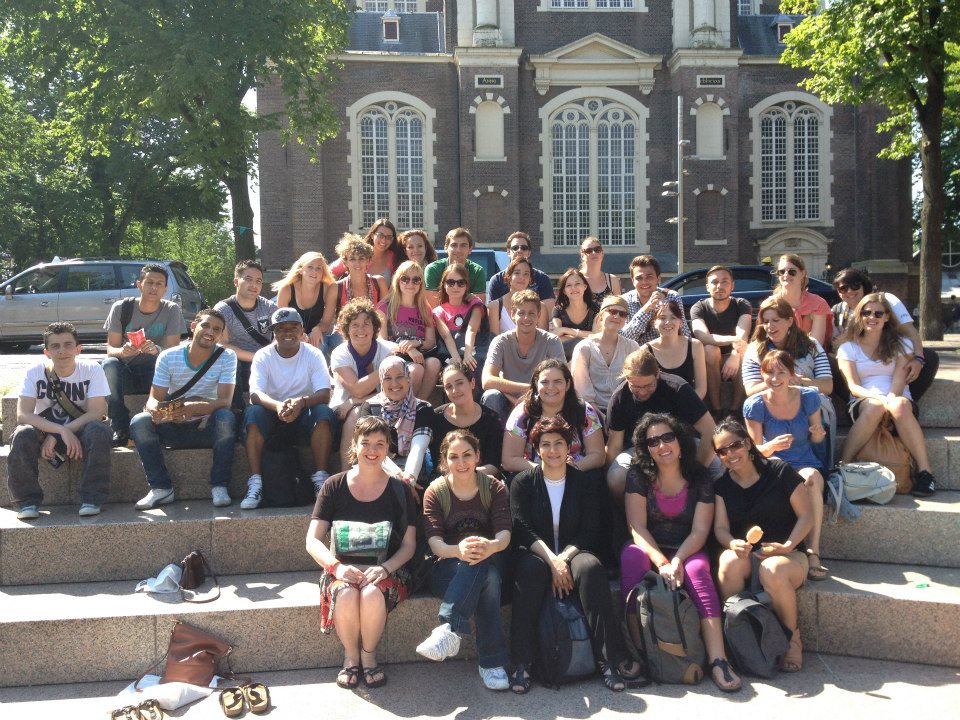 